Workplace Learning RecordVCE VET Visual Arts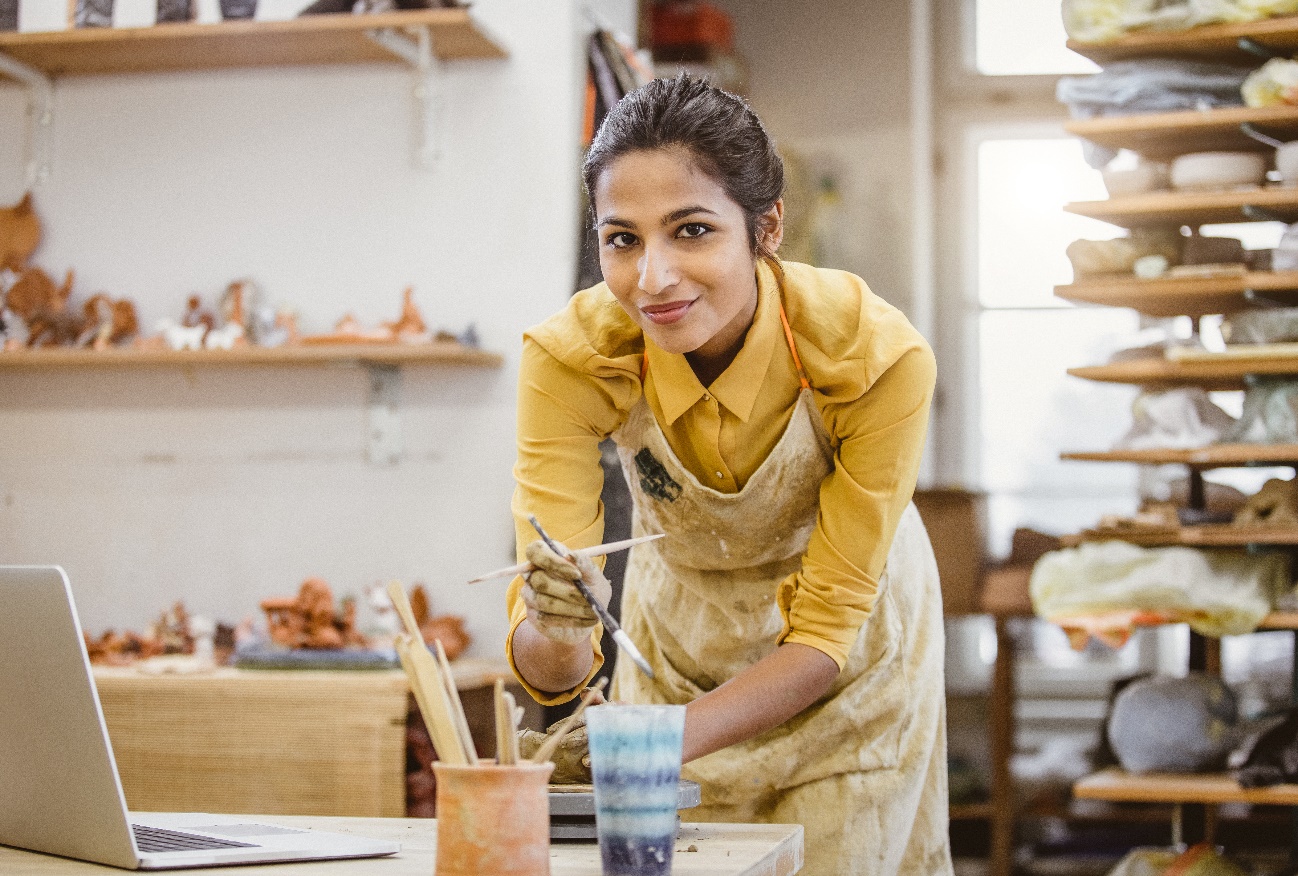 Student name:	Modification history Authorised and published by the Victorian Curriculum and Assessment Authority
Level 7, 2 Lonsdale Street
Melbourne VIC 3000© Victorian Curriculum and Assessment Authority 2022No part of this publication may be reproduced except as specified under the Copyright Act 1968 or by permission from the VCAA. Excepting third-party elements, schools may use this resource in accordance with the VCAA educational allowance. For more information go to: www.vcaa.vic.edu.au/Footer/Pages/Copyright.aspx. The VCAA provides the only official, up-to-date versions of VCAA publications. Details of updates can be found on the VCAA website: www.vcaa.vic.edu.au.This publication may contain copyright material belonging to a third party. Every effort has been made to contact all copyright owners. If you believe that material in this publication is an infringement of your copyright, please email the Copyright Officer: vcaa.copyright@education.vic.gov.auCopyright in materials appearing at any sites linked to this document rests with the copyright owner/s of those materials, subject to the Copyright Act. The VCAA recommends you refer to copyright statements at linked sites before using such materials.The VCAA logo is a registered trademark of the Victorian Curriculum and Assessment Authority.SWL RecognitionStructured Workplace Learning (SWL) recognition provides you with the opportunity to gain credit into your VCE or VCAL for undertaking SWL that matches your VCE VET program.To receive recognition and credit, you will be required to reflect on your experience in the workplace and how this relates to your VET course. Your reflections are to be recorded in the three sections of this Workplace Learning Record (WLR).About this workplace learning recordThis WLR helps you gather evidence for assessment and is part of the requirement for obtaining SWL recognition.To be eligible for one unit of credit towards your VCE or VCAL, you must:be enrolled in a minimum of 180 nominal hours of units of competency (UoCs) from the CUA31120 Certificate III in Visual Artsundertake a minimum of 80 hours (equivalent to 10 days of work) in a Visual Arts industry placementreflect on a minimum of six UoCs from your program including the WHS UoC (BSWHS211 - see page 8).VCE VET Visual ArtsCUA31120 / Certificate III in Visual ArtsThe VCE VET Visual Arts program is drawn from a national training package and offers portable qualifications which are recognised throughout Australia. These qualifications provide students with a broad range of knowledge and skills to pursue a career or further training in related industries.The VCE VET Visual Arts program provide students with a broad range of skills and knowledge to pursue a career or further training in the visual arts industry in a range of areas such as: ceramics, digital art, glasswork, illustration, painting, photography, printmaking, sculpture, textile design and woodwork design.CUA31120 Certificate III in Visual Arts reflects the role of individuals who are developing a range of visual art skills and who may take responsibility for own outputs in work and learning. It applies to work in different visual arts, craft and design environments. Practice at this level is underpinned by the application of introductory art theory and history.CUA31120 Certificate III in Visual Arts provides students with a pathway to several careers, including: Ceramics Studio AssistantCommunity Theatre Assistantand Arts, Craft or Design practitioner It also provides pathways to other visual arts, craft and design job roles.CUA20720 Certificate II in Visual Arts provides students with a pathway into:CUA41320 Certificate IV in Visual Arts.Workplace Learning RecordThe WLR is divided into three sections.Section 1: Learner profileSection 2: Learning about VET UoCs in the workplaceSection 3: Post-placement reflectionsPlease complete the details of your workplace.Section 1: Learner profileComplete the learner profile and discuss this with your host employer on or before your first day of placement.Section 2: Learning about VET units of competency in the workplaceThis WLR contains three key questions per UoC designed to draw out related experiences you may be exposed to in a workplace.This does not cover all the elements or performance criteria within the units and is not designed as a UoC assessment tool.You should comment on the UoCs you have experienced in the workplace and reflect on actual observations or activities that you have been exposed to. Your observations will:reinforce the training you have undertakenidentify differences in practice or equipmentidentify areas requiring further training or practical experience.You are encouraged to take photos and/or video where appropriate to showcase learning in the workplace. Evidence you collect can include:observationsdescriptions of activities and tasksconversations with employers and other staffparticipation in meetingsworkplace documentsresearch in the workplacephotos of equipment/processes/eventsvideo of workplace activities.Note: please speak to your host employer before taking photos or video. Do not use the names or details of any clients / stakeholders external to the organisation / other. This record does not require identifying actual people or events, as this may breach confidentiality.Program outlineCUA31120 Certificate III in Visual ArtsUoCs included in this program are listed below. There are compulsory UoCs, along with a selection of electives. You can make a note of any UoC that relates to your experiences in the workplace. Indicate the year you are undertaking each UoC.List any other units you are undertaking and include comments regarding additional units on page 24. VCE VET units of competencyBSBWHS211 Contribute to the health and safety of self and othersThis unit of competency covers the skills and knowledge required to work in a manner that is healthy and safe in relation to self and others, and to assist in responding to incidents. It covers following work health and safety (WHS) policies, procedures, instructions and requirements; and participating in WHS consultative processes.CUAACD311 Produce drawings to communicate ideasThis unit describes the skills and knowledge required to produce drawings that represent and communicate ideas. It does not relate to drawing as an art form. It involves planning drawing work, experimenting with ideas and producing drawings.CUAPPR311 Produce creative workThis unit describes the skills and knowledge required to plan and produce creative work in any media. Work is typically produced through exploration of ideas, techniques, tools, equipment and materials.CUARES301 Apply knowledge of history and theory to own arts practiceThis unit describes the skills and knowledge required to assess the relevance of historical and theoretical information for application to own arts practice.CUADES201 Follow a design processThis unit describes the skills and knowledge required to follow a design process at a basic level, incorporating an element of problem solving to identify and resolve challenges that may hinder the process. It involves establishing the challenges faced in the design process, exploring different ideas for solutions and solving the associated challenges through implementation of solutions.CUADES301 Explore the use of colourThis unit describes the skills and knowledge required to explore the use of colour and to apply colour theory. It involves researching colour and colour theory, experimenting with different colours and colour-combinations and communicating different ideas using colour.CUADES302 Explore and apply the creative design process to 2D formsThis unit describes the skills and knowledge required to explore and creatively apply the design process to the development of two-dimensional (2D) forms. It involves exploring ideas and the creative design process, and communicating different ideas through application of design processes to 2D forms.CUADIG303 Produce and prepare photo imagesThis unit describes the skills and knowledge required to prepare photo images for integration into an interactive media sequence or product.CUADIG315 Produce digital imagesThis unit describes the skills and knowledge required to produce digital images through the exploration and application of different techniques, tools, equipment and materials. It involves exploring ideas and techniques during the planning process, preparing resources to create digital images and creating finished digital images.CUADRA311 Produce drawingsThis unit describes the skills and knowledge required to explore and use different combined techniques to produce finished drawings from design concepts which are reviewed and adjusted during the work in progress. This unit relates to drawing as an art form and differs from units that focus on drawing as a visual representation tool.CUAIND314 Plan a career in the creative arts industryThis unit describes the skills and knowledge required to identify and evaluate career opportunities in the creative arts industry, including personal skills analysis and portfolio development. It involves building networks within the creative industry and developing a personal career plan and skills portfolio for practical use.CUAPAI311 Produce paintingsThis unit describes the skills and knowledge required to explore and use a range of combined techniques to produce finished paintings from design concepts which are reviewed and adjusted during the work in progress. It involves planning painting work, preparing and maintaining resources and creating finished paintings.CUAPHI312 Capture photographic imagesThis unit describes the skills and knowledge required to capture photographic images using different techniques and camera technologies. It involves preparing for image capture, previewing the image, reviewing and enhancing to meet project requirements and finalising the image capture process.CUAPPR312 Document the creative work progressThis unit describes the skills and knowledge required to document the conception, development and progress of own creative work.CUAPRI312 Produce printsThis unit describes the skills and knowledge required to plan and finish print works which are reviewed and adjusted during the work in progress.CUASCU311 Produce sculptureThis unit describes the skills and knowledge required to plan and finish sculpture works which are reviewed and adjusted during the work in progress.Comments/observations on any other unit(s) of competency not listedSection 3: Student post-placement reflectionEmployability skills are a set of eight skills we use every day in the workplace.CommunicationTeamworkProblem solvingSelf-managementPlanning and organisingTechnologyLearningInitiative and enterpriseWhen you are on work placement, you will be using employability skills in many ways.This record will assist you when applying for jobs and in interviews. The skills you are developing may be transferred to a range of occupations. Assessment of SWL recognition is based on a discussion of each of the sections from this booklet with a school representative.In Section 3, identify the employability skills you have used and how you have demonstrated them in the workplace. Identify how the skills you have acquired and used during your 80 hours of SWL might assist you in the future.List of employability skillsHow did you demonstrate communication skills? For example, by listening and understanding, speaking clearly and directly, or reading and writing.How did you demonstrate teamwork? For example, by working as part of a team or sharing ideas and resources with co-workers.How did you demonstrate problem solving? For example, by identifying problems or developing solutions to workplace issues.How did you demonstrate self-management? For example, by taking responsibility, managing time and tasks effectively, monitoring your own performance or having the ability to work unsupervised.How did you demonstrate planning and organising? For example, by time management, setting priorities, making decisions, setting goals, collecting, or analysing and organising information.How did you demonstrate the use of technology? For example, by being prepared to use a range of technology systems, IT skills (typing or data entry), or being able to learn new skills from the technology used in this industry.How did you demonstrate learning? For example, by being willing to learn new things, being open to new ideas or adapting to change.How did you demonstrate initiative and enterprise? For example, being creative, adapting to new situations, turning ideas into actions, coming up with a variety of options.Summary of industry learningAt the conclusion of your SWL for this VET Qualification, think about the experiences you have had in the workplace, your reflection of learning against the UoCs and the employability skills you have developed.How will these learnings assist you in your pathway to employment or further training in this industry?Student declarationI confirm that I have undertaken work placement with:I have completed the reflections and evidence submitted in this WLR and they are from my own experiences.Signed (Student) 	Name (Block letters) 	Date 	VersionStatusRelease DateComments1.0CurrentMay 2022Original documentEmployer/Company/BusinessSupervisor nameContact phone numberEmployer/Company/BusinessSupervisor nameContact phone numberEmployer/Company/BusinessSupervisor nameContact phone numberNameSchool Phone numberEmailExplain why you decided to undertake this VET course?Explain why you decided to undertake this VET course?List the other subjects that you are undertaking.List the other subjects that you are undertaking.Explain why you have chosen this overall program. Explain why you have chosen this overall program. Outline what interests you about the industry.Outline what interests you about the industry.What is your planned career path or future career aspiration? What is your planned career path or future career aspiration? Describe any workplace skills you have developed through previous work experience, SWL or part time employment.Describe any workplace skills you have developed through previous work experience, SWL or part time employment.How have you developed these skills? How have you developed these skills? Unit codeUnit of CompetencyNominal HoursYearPageWork, Health and Safety UnitsWork, Health and Safety UnitsWork, Health and Safety UnitsWork, Health and Safety UnitsWork, Health and Safety UnitsBSBWHS211Contribute to the health and safety of self and others208CompulsoryCompulsoryCompulsoryCompulsoryCompulsoryCUAACD311Produce drawings to communicate ideas809CUAPPR311Produce creative work4510CUARES301Apply knowledge of history and theory to own arts practice5011ElectivesElectivesElectivesElectivesElectivesCUADES201Follow a design process5012CUADES301Explore the use of colour5013CUADES302Explore and apply the creative design process to 2D forms6014CUADIG303Produce and prepare photo images2015CUADIG315Produce digital images5016CUADRA311Produce drawings5017CUAIND314Plan a career in the creative arts industry3518CUAPAI311Produce paintings5019CUAPHI312Capture photographic images6020CUAPPR312Document the creative work progress1521CUAPRI312Produce prints5022CUASCU311Produce sculpture5023Respond to the followingComments/observationsBriefly describe three workplace WHS procedures that you followed,  e.g. setting up a safe work space.Identify three hazards at your workplace.What is the process for reporting and recording both incidents and hazards in the workplace?Respond to the followingComments/observationsList at least three examples of the techniques, materials and equipment that were used when producing drawings to communicate ideas.Describe two examples of when drawings were used to communicate ideas in the workplace.Briefly describe how drawings were prepared for a presentation?Respond to the followingComments/observationsList two sources of information that were used to develop ideas for the creative work in the workplace.What techniques did you use in the workplace to realise an idea.Identify a technical problem that occurred when producing a creative work in the workplace and describe how it was resolved.Respond to the followingComments/observationsDescribe two new ideas that you learnt at work that you can incorporate into your art.Describe how you incorporated feedback into an arts project.Provide an example of when historical or theoretical ideas were integrated into arts practice in the workplace.Respond to the followingComments/observationsGive an example of some constraints on the design process that had to be considered in this workplace.Give an example of at least one way that staff generated new ideas as part of the design process in this workplace.Describe the testing, prototyping or trialling of a proposed solution that took place in the workplace.Respond to the followingComments/observationsBriefly describe how colour was experimented with in the workplace.List at least two examples of materials, tools and equipment that were used in the workplace when experimenting with colour.In the workplace, how were work samples prepared and stored for future use?Respond to the followingComments/observationsBriefly describe the creative design process to produce different 2D designs in the workplace.Briefly describe how 2D designs were evaluated in the workplace.Briefly describe how you explored 2D design in the workplace.Respond to the followingComments/observationsDescribe how you sourced photographic images for a project brief.Describe a time in the workplace when you were involved in planning camera shots, taking into account lighting, framing, composition and other relevant factors.What digital imaging software was used in the workplace to manipulate and save digital images? Describe your experience using the software. What digital imaging skills did you develop or utilise?Respond to the followingComments/observationsBriefly describe two digital imaging tools, equipment and materials used in the workplace.Briefly describe two digital imaging techniques used in the workplace.In the workplace, how was digital imaging work reviewed and adjusted to finalise the work.Respond to the followingComments/observationsIdentify the drawing ideas and techniques that you saw in the workplace and describe what you learnt about them by speaking with staff in the workplace.List the drawing equipment, tools and materials that were in use in the workplace and describe any processes for their safe handling and/or minimising waste.What drawing techniques were you able to develop in the workplace and what desired effects did you create?Respond to the followingComments/observationsDescribe how you will utilise your experiences at work in a resume or skills portfolio.What advice did you receive from people working in areas of interest about your career goals and any specific preparation or networking required.Have you been able to identify any skills that you would need to develop to undertake further work at the workplace or in a similar role? Explain.Respond to the followingComments/observationsIdentify at least two painting ideas and techniques that you saw in the workplace and describe what you learnt about them by speaking with staff in the workplace.Provide two examples of how painting equipment, tools and materials were prepared, maintained and disposed of in the workplace, according to workplace safety and sustainability requirements.Describe two painting techniques that you used and adapted in the workplace.Respond to the followingComments/observationsDescribe one photographic project you observed or implemented. What cameras and accessories were selected and why?What photographic techniques did you observe and/or develop in the workplace?What feedback did you receive in the workplace that allowed you to improve your own skills of enhancing images?Respond to the followingComments/observationsWhat was the process for documenting copyright and intellectual property issues in the workplace.Outline how progress of creative work was recorded and documented in the workplace.What strategies did you learn in the workplace that will help you to improve your documentation of creative work progress.Respond to the followingComments/observationsIdentify two print ideas and techniques that you saw in the workplace and describe what you learnt about them from staff in the workplace.Describe how print equipment, tools and materials were prepared, maintained and disposed of in the workplace, according to workplace safety and sustainability requirements.Identify the print techniques that you developed/observed in the workplace and describe the elements and principles of design that you considered.Respond to the followingComments/observationsIdentify two sculpture ideas and techniques that you saw in the workplace and describe what you learnt about them from staff in the workplace.Provide at least two examples of how sculpture equipment, tools and materials were prepared, maintained and disposed of in the workplace, according to workplace safety and sustainability requirements.Identify two sculpture techniques that you developed/observed in the workplace and describe the elements and principles of design that you considered.Unit(s)Comments/observationsEmployer/Company/Business nameTotal hours of placementTOTAL